CLB 5/6:	Anti-Racism – Public and Private Identity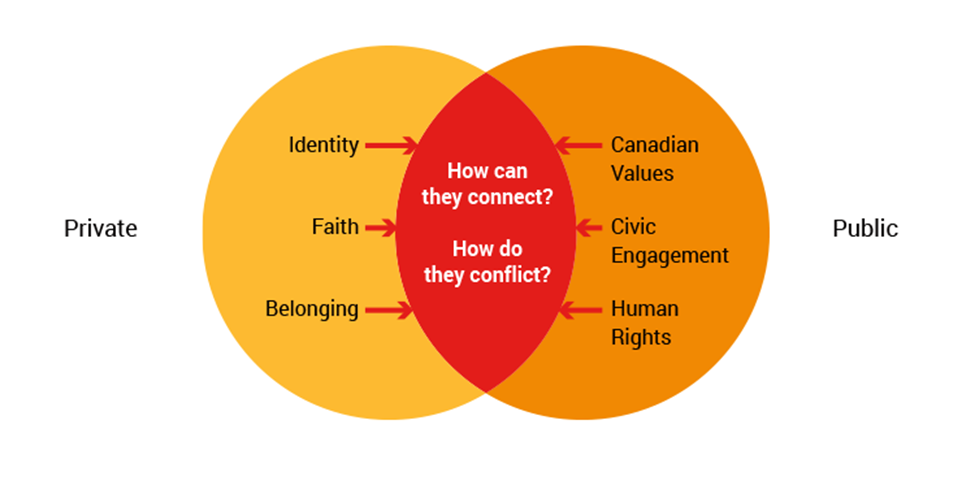 From Unit 6: Living Together in Today’s World, by Voices into Action, 2018. 
Retrieved from https://www.voicesintoaction.ca/Learn/Unit6/Overview